Итоговая (рейтинговая) таблица
результатов участников школьного этапа всероссийской олимпиады школьниковПредмет: ФизикаОО: МОБУ СОШ №88 г. Сочи им. Героя Советского Союза Баграмяна И.Х.Школьный координатор: Кесян М.С. 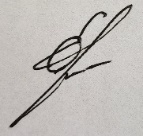 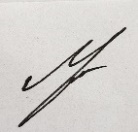 Члены жюри-организаторы в аудитории: Есипенко О.М. №ФИОКлассКласс
олимпФИО
педагогаБаллыСтатус1Тахмазян
Роман Андреевич7Б7Узунян К.А.28победитель2Петросян
Камилла Армановна7А7Узунян К.А.17призер3Варельджян
Виктория Карповна7А7Узунян К.А.15призер4Кузьмина
Элеонора Андреевна7А7Узунян К.А.11участник5Кузнецова
Ангелина Ованесовна7А7Узунян К.А.5участник6Есипенко
Мария Вячеславовна7Б7Узунян К.А.5участник7Зеленов
Олег Дмитриевич7Б7Узунян К.А.5участник8Дружбина
София Игоревна7А7Узунян К.А.4участник9Топчян
Арина Владимировна7А7Узунян К.А.3участник10Зейтуньян
Самира Эдуардовна7Б7Узунян К.А.1участник11Подобедова
Дарья Олеговна9Б9Узунян К.А.14участник12Иджян
Диана Вартановна9А9Узунян К.А.8участник13Данельян
Давид Анатольевич9А9Узунян К.А.5участник14Цейтер
Анна Николаевна9А9Узунян К.А.3участник15Высоцкая
Милана Максимовна9Б9Узунян К.А.1участник16Варельджян
Давид Липаритович9А9Узунян К.А.0участник17Бербер-Оглы
Сергей Ричардович9А9Узунян К.А.0участник18Гочян
Диана Владимировна9А9Узунян К.А.0участник19Андриадис
Афина Арсеновна9А9Узунян К.А.0участник20Кесьян
Андриан Гарикович9А9Узунян К.А.0участник21Антонян
Богдан Андреевич9А9Узунян К.А.0участник22Зубова
Камилла Сергеевна9А9Узунян К.А.0участник23Офлиян
Анжелика Сергеевна9А9Узунян К.А.0участник24Устян
Анна Оганесовна9Б9Узунян К.А.0участник25Айвазян
Рузанна Самвеловна9А9Узунян К.А.0участник26Гамалян
Герман Ованесович9А9Узунян К.А.0участник27Гогинян
Мери Сейрановна11А11Узунян К.А.22победитель28Гриценко
Дарья Викторовна11А11Узунян К.А.2участник29Нечитайлов
Игорь Витальевич11А11Узунян К.А.2участник